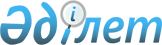 О внесении изменений в постановление Правительства Республики Казахстан от 3 июля 2011 года № 775 "Об утверждении Правил технической эксплуатации портовых сооружений и акватории морского порта"
					
			Утративший силу
			
			
		
					Постановление Правительства Республики Казахстан от 28 января 2013 года № 47. Утратило силу постановлением Правительства Республики Казахстан от 21 ноября 2016 года № 714

      Сноска. Утратило силу постановлением Правительства РК от 21.11.2016 № 714 (вводится в действие после дня его первого официального опубликования).      Правительство Республики Казахстан ПОСТАНОВЛЯЕТ:



      1. Внести в постановление Правительства Республики Казахстан от 3 июля 2011 года № 775 «Об утверждении Правил технической эксплуатации портовых сооружений и акватории морского порта» (САПП Республики Казахстан, 2011 г., № 46, ст. 616) следующие изменения:



      заголовок изложить в следующей редакции:

      «Об утверждении Правил эксплуатации морских портов, имеющих статус международного значения, портовых сооружений и акватории морского порта»;



      пункт 1 изложить в следующей редакции:

      «1. Утвердить прилагаемые Правила эксплуатации морских портов, имеющих статус международного значения, портовых сооружений и акватории морского порта.»;



      Правила технической эксплуатации портовых сооружений и акватории морского порта, утвержденные указанным постановлением, изложить в новой редакции согласно приложению к настоящему постановлению.



      2. Настоящее постановление вводится в действие по истечении десяти календарных дней со дня первого официального опубликования.      Премьер-Министр

      Республики Казахстан                       С. Ахметов

Приложение         

к постановлению Правительства

Республики Казахстан     

от 28 января 2013 года № 47Утверждены           

постановлением Правительства

Республики Казахстан    

от 3 июля 2011 года № 775

 

  Правила эксплуатации морских портов,

имеющих статус международного значения, портовых

сооружений и акватории морского порта 1. Общие положения      1. Правила эксплуатации морских портов, имеющих статус международного значения, портовых сооружений и акватории морского порта (далее – Правила) разработаны в соответствии с Законом Республики Казахстан от 17 января 2002 года «О торговом мореплавании» и определяют порядок эксплуатации морского порта (далее – порт), имеющего статус международного значения, портовых сооружений и акватории морского порта.

      2. Основные понятия, используемые в настоящих Правилах:

      1) рабочие технологические карты – технические документы порта, описывающие технологические процессы обработки грузов в морском порту, складирования и погрузки грузов на суда и разгрузки с судов;

      2) контролирующие органы - таможенная, пограничная, фитосанитарная, ветеринарная, санитарно-эпидемиологическая служба, Морская администрация порта;

      3) тальманская расписка – грузовой документ, удостоверяющий количество груза и его состояние при приемке или выгрузке на/с судно и подтверждающий факт счета грузовых мест;

      4) штурманская расписка – документ, подтверждающий прием груза на борт судна, выдаваемый и подписанный старшим помощником капитана; 

      5) приемный акт – документ, удостоверяющий факт приема груза на грузовой склад терминала порта, подписанный работником порта и экспедитором;

      6) накладная СМГС (Соглашение о международном железнодорожном грузовом сообщении) – международный документ, удостоверяющий договор перевозки, заключаемый между грузоотправителем и железной дорогой;

      7) грузовой манифест – документ, в котором сведены все основные данные о грузе, записанные по каждому порту отдельно;

      8) грузовой план (карго план) - план размещения груза на морском судне с целью наиболее рационального использования грузовых помещений;

      9) нотис о готовности судна – письменное уведомление, передаваемое администрации порта капитаном судна, о готовности судна к производству грузовых работ;

      10) свод обычаев порта – документ, утвержденный владельцем порта, в котором отражаются сложившиеся обычаи и практика данного порта, регулирующие взаимоотношения участников перевозки, связанные с организацией грузовых операций, распределением затрат по ним, нормированием грузовых работ и исчислением сталийного, контрсталийного времени;

      11) палубный груз – грузы, перевозимые на открытой палубе и в защищенных местах судна, которые не вошли в измерение брутто/нетто тоннажа;

      12) портовые сооружения – инженерно-технические сооружения (берегозащитные сооружения, волноломы, дамбы, молы, пирсы, причалы, а также подходные каналы, подводные сооружения, созданные в результате проведения дноуглубительных работ), расположенные на территории и (или) акватории морского порта, взаимодействующие с водной средой и предназначенные для обеспечения безопасности мореплавания и стоянки судов;

      13) паспорт портового сооружения – технический документ, отражающий назначение, характеристики и техническое состояние сооружения (повреждения, ремонт, конструктивные изменения, авария и принятые меры по восстановлению эксплуатационной надежности);

      14) режим эксплуатации – интенсивность использования сооружения по назначению с параметрами, определяемыми проектом или установленными в процессе эксплуатации сооружения;

      15) условия эксплуатации – совокупность факторов, действующих на сооружение при его эксплуатации;

      16) извещение мореплавателям – документ, содержащий изменения гидрографических данных по корректированию навигационных карт, пособий и руководств для мореплавания;

      17) журнал технического осмотра – документ по учету наблюдений за техническим состоянием и режимом эксплуатации портовых сооружений, осуществляемых в процессе проведения регулярных технических осмотров сооружений;

      18) паспорт порта – документ, удостоверяющий производственные возможности, наличие и состояние совокупности средств производства и материальных ресурсов порта, предназначенных для выполнения возложенных на него производственных функций;

      19) режим порта – совокупность мер, установленных портом на основе законодательства Республики Казахстан, по обеспечению безопасности плавания в морском порту, а также требований государственных органов, осуществляющих контрольные и надзорные функции, предусмотренные законодательством Республики Казахстан для пребывающих в данном порту судов. 2. Порядок эксплуатации морского порта,

имеющего статус международного значения      3. Эксплуатация порта для перевалки грузов с одного вида транспорта на другой и обратно осуществляется с использованием инфраструктуры и оборудования порта.

      4. Организация работы порта по перевалке грузов осуществляется путем планирования прибытия грузов в порт, приема груза, складирования на складских площадках порта, а также отгрузки груза с морских терминалов либо складских площадей.

      5. Технические операции, производимые при перевалке грузов в зависимости от рода груза, технологии работы порта и вида перевозки (экспорт, импорт, транзит), не определенные в настоящих Правилах, осуществляются в соответствии со сводом обычаев порта, инструкциями и стандартами порта, а также рабочими технологическими картами порта.

      6. Планы по перевалке грузов формируются на основе суточной информации:

      1) о приходе судов, вагонов, прочего груза, контейнеров и автотранспортных средств;

      2) о наличии вагонов под выгрузкой/погрузкой на фронтах погрузки/выгрузки, прочего груза, контейнеров и автотранспортных средств на складских площадках;

      3) о наличии составленных грузовых планов на накат вагонов, погрузку палубного груза, колесной техники;

      4) об оформленных грузовых документах.

      7. Возможность отгрузки определенного объема груза через порт согласовывается грузоотправителем с железной дорогой, железной дорогой с портом, а портом с судовладельцем (агентом).

      8. Прием и выгрузка с железнодорожного состава грузов осуществляются при наличии полного комплекта перевозочных документов, предусмотренных Правилами перевозок грузов железнодорожным транспортом, утвержденными постановлением Правительства Республики Казахстан от 21 июня 2011 года № 682, и Соглашением о международном железнодорожном грузовом сообщении.

      9. Перевозчик уведомляет порт о предстоящей подаче вагонов под выгрузку не позднее, чем за 2 часа.

      10. После выгрузки груза из вагона на складскую территорию порта работником порта производятся счет груза по количеству, сличение с данными, внесенными в накладную СМГС, проверка наличия порчи или повреждения груза, упаковки, тары.

      При обнаружении повреждения груза, неисправности упаковки, тары, не обеспечивающей сохранность груза при его дальнейшей перевозке или хранении до выдачи получателю или отправки по назначению, между перевозчиком, грузополучателем (экспедитором) и портом составляется акт общей формы.

      11. Работником порта по окончании выгрузки груза из вагона наносится маркировка на груз (последние четыре цифры вагона, лот, приложение, экспедитор в порту, дата).

      12. Фактическое время нахождения вагонов в порту учитывается по номерному способу и исчисляется с момента фактической подачи вагонов к месту погрузки/выгрузки до момента вручения уведомления перевозчику о готовности вагонов к уборке.

      13. Ввоз груза (контейнера) автотранспортом осуществляется на основании письма грузоотправителя (экспедитора) с разрешительными визами администрации порта и проставленными штемпелями контролирующих органов и наличии товарно-транспортной накладной.

      Порожние контейнеры принимаются работником порта по внешнему виду и номеру, груженные контейнера – за исправной пломбой грузоотправителя и номеру, прочий груз – по количеству за весом отправителя в соответствии с товарно-транспортной накладной.

      14. Прием груза с судна осуществляется после оформления контролирующими органами пропуска судна через Государственную границу Республики Казахстан.

      До приема груза с судна работником порта производится внешний осмотр груза, проверяется соответствие количества мест по поручению на выгрузку груза, ранее представленного судовладельцем (агентом).

      15. Прием груза с судна осуществляется подсчетом грузовых мест (стандартных подъемов), при каждых 10 подъемах груза работником порта и старшим помощником капитана фиксируется факт сдачи/приема груза путем скрепления своими подписями и печатями в тальманской и штурманской расписках. Один экземпляр тальманской расписки передается старшему помощнику капитана судна, штурманской расписки – работнику порта.

      При приеме автотранспортных средств в трюме и на палубе старший помощник капитана судна передает работнику порта ключи от автотранспортных средств.

      16. При обнаружении недостачи, порчи груза или упаковки составляется акт общей формы, который подписывается работником порта, капитаном судна, агентом и заверяется печатями порта, капитана судна и агента.

      17. Хранение груза на открытых и закрытых площадках осуществляется на основании договора между портом, грузовладельцем (экспедитором).

      Распределение размещения грузов на открытых и закрытых площадках производится в соответствии со схемой площадок для складирования грузов и рабочими технологическими картами перегрузки.

      18. Для получения/сдачи груза грузополучателем оформляется заявка на вывоз/ввоз груза, которая подписывается администрацией порта и согласовывается контролирующими органами.

      19. При отправлении автотранспортных средств железнодорожным транспортом грузоотправителем подается письменное обращение в администрацию порта для получения разрешения на погрузку автотранспортных средств на подъездных путях порта.

      В обращении указываются марка, шасси автотранспортного средства, номер коносамента и номер вагона, на который будет производиться погрузка.

      Перевозчик предъявляет работнику порта натурный лист на порожний прибывший вагон под погрузку. Грузоотправитель своими средствами производит погрузку.

      20. Для подготовки вагонов к накату на паром работником порта на основании данных перевозчика (номера вагонов, наименование груза, вес тары, нетто, брутто) формируется грузовой план, который за 12 часов до прибытия парома передается перевозчику для подборки вагонов к предстоящему накату.

      21. Для коммерческого и технического осмотра с участием перевозчика, порта, контролирующих органов, вагоны подаются на паромные пути за 6 часов до прибытия парома.

      При наличии браков составляется акт общей формы, подписываемый всеми участками осмотра.

      Погрузочные операции начинаются после получения разрешения контролирующих органов.

      22. Накат колесной техники и погрузка палубного груза на паром осуществляются на основании заявки грузоотправителя, подаваемой в администрацию порта, с указанием следующей информации: дата заявки, номер и габариты колесной техники, характер и вес груза, количество сопровождающих и их контактные телефоны.

      При этом для погрузки палубного груза на паром необходимо наличие подтверждения погрузки от судовладельца, в котором указываются грузоотправитель, род груза, количество мест, тоннаж.

      На основании поданной заявки, которая согласовывается с контролирующими органами, и подтверждения судовладельца работником порта готовится поручение на погрузку. Перевозка палубного груза осуществляется только при согласии капитана судна.

      23. Фактом, подтверждающим погрузку колесной техники или палубного груза, является штамп капитана парома, проставленный на коносаментах и грузовом манифесте, по одному экземпляру которых капитан парома передает контролирующим органам и работнику порта.

      24. Выкат вагонов с паромов на территорию порта осуществляется после оформления контролирующими органами пропуска парома через Государственную границу Республики Казахстан.

      После выката вагонов с парома и подачи их на подъездные пути порта (кроме порожних вагонов и вагонов с опасными грузами) производится коммерческий осмотр вагонов.

      Оформление грузовых документов, в том числе в контролирующих органах, производится грузополучателем (экспедитором) в порядке и сроки, установленные законодательством Республики Казахстан.

      Вывод вагонов с территории порта производится тепловозами перевозчика.

      25. Для организации выката колесной техники и выгрузки палубного груза с парома работником порта оформляются грузовая декларация, генеральная декларация, коносаменты, списки прибывающих пассажиров и другие документы, которые согласовываются с капитаном парома и контролирующими органами.

      Выкат колесной техники и выгрузка палубного груза осуществляются на досмотровую площадку территории порта, определяемую администрацией порта.

      26. Посадка пассажиров на судно и высадка пассажиров с судна осуществляются через морской вокзал порта.

      Оформление убытия пассажиров, в том числе прохождение пограничного и таможенного контроля, осуществляются за 3 часа до прибытия пассажирского судна.

      Прибывшие пассажиры с ручной кладью сопровождаются пограничным нарядом на служебном автобусе порта в зону пограничного и таможенного контроля морского вокзала, багаж пассажиров доставляется к морскому вокзалу спецтранспортом порта. 3. Порядок эксплуатации портовых сооружений

и акватории морского порта 3.1. Общие положения      27. Эксплуатация портовых сооружений и акватории обеспечивает сохранение их эксплуатационных характеристик в течение срока службы при эффективном их использовании и соблюдении требований безопасности. Для поддержания эксплуатационных характеристик и соблюдения требований безопасности портовых сооружений и акватории предусматривается комплекс организационных и инженерно-технических мероприятий по их техническому обслуживанию, контролю технического состояния и ремонту.

      28. Эксплуатация портовых сооружений обеспечивается:

      1) разработкой и ведением паспортов портовых сооружений;

      2) установлением режима эксплуатации сооружений и его соблюдением;

      3) ведением технического осмотра и обследования портовых сооружений и акватории;

      4) своевременным проведением в необходимых объемах ремонтно-восстановительных работ;

      5) перспективным планированием реконструкции и ремонта важнейших сооружений в сочетании и увязке с новым строительством;

      6) текущим и капитальным ремонтом сооружений;

      7) разработкой и соблюдением инструкций и других документов, обеспечивающих безопасную эксплуатацию сооружений и акваторий;

      8) наличием квалифицированного персонала, обслуживающего портовые сооружения.

      29. Эксплуатация портовых сооружений осуществляется арендатором либо собственником этих сооружений.

      30. При эксплуатации портовых сооружений и акватории обеспечивается соответствие их состояния и режима эксплуатации требованиям пожарной безопасности, санитарно-эпидемиологических правил и норм, а также охраны труда и техники безопасности, установленным законодательством к этим объектам.

      31. Для морского порта в целом и для каждого портового сооружения морского порта в отдельности составляются паспорта.

      32. Паспорта морского порта и портовых сооружений составляются организацией, разработавшей проекты на строительство, реконструкцию или переустройство морского порта или портового сооружения.

      В случае отсутствия паспортов на действующие портовые сооружения, их необходимо восстановить с помощью специализированной организации по проектированию морских портов и портовых сооружений, имеющей лицензию на данный вид деятельности.

      33. В случае строительства портовых сооружений очередями, паспорта портовых сооружений составляются для каждой очереди строительства отдельно, после ввода объекта данной очереди в эксплуатацию.

      34. Ведение паспортов портовых сооружений осуществляет служба портовых сооружений и капитального строительства (далее – СПСиКС), ведение паспорта морского порта возлагается на службу или отдел морского порта по приказу руководителя морского порта.

      Составление и ведение паспорта портового сооружения осуществляются по типовым формам согласно приложению 1 к настоящим Правилам.

      Составление и ведение паспорта морского порта осуществляются по типовым формам согласно приложению 2 к настоящим Правилам.

      В паспорта портовых сооружений заносятся наиболее существенные данные технических осмотров и обследований портовых сооружений и заключения о возможности нормальной их эксплуатации.

      Паспорт морского порта хранится в спецчасти порта.

      Экземпляры паспортов портовых сооружений хранятся в СПСиКС, организации, эксплуатирующей портовое сооружение, и проектной организации.

      35. Для обеспечения безопасной эксплуатации портовых сооружений эксплуатирующая организация разрабатывает и утверждает:

      1) инструкцию по предотвращению загрязнения территории морского порта, расположенных на ней портовых сооружений, акватории, а также атмосферы в их районе;

      2) программу технических осмотров и обследований портовых сооружений и акватории. 3.2. Портовые сооружения      36. Режим эксплуатации портовых сооружений осуществляется в соответствии с их проектными характеристиками, фактическим техническим состоянием, условиями эксплуатации, сроком их службы и назначением.

      37. Изменение режима эксплуатации портового сооружения согласовывается с проектной организацией, оформляется распорядительным документом руководителя морского порта и отражается в паспорте портового сооружения. При изменении режима эксплуатации портового сооружения руководитель морского порта в течение трех рабочих дней информирует территориальное подразделение уполномоченного органа по чрезвычайным ситуациям.

      38. При выводе из эксплуатации портовых сооружений руководитель морского порта в течение трех рабочих дней информирует об этом территориальное подразделение уполномоченного органа по чрезвычайным ситуациям. Вывод из эксплуатации портовых сооружений производится по заключению рабочей комиссии, назначаемой собственником сооружения, и оформляется актом о необходимости вывода портового сооружения из эксплуатации, который утверждается руководителем морского порта.

      39. В процессе эксплуатации портовых сооружений ведется техническая документация, перечень которой приведен в приложении 3 к настоящим Правилам.

      40. После завершения реконструкции, модернизации или капитального ремонта приемка в эксплуатацию портовых сооружений проводится в соответствии с требованиями законодательства Республики Казахстан об архитектурной, градостроительной и строительной деятельности.

      41. Вся документация по строительству, реконструкции, модернизации, капитальному ремонту и вводу в эксплуатацию портового сооружения хранится в СПСиКС и у собственника портового сооружения.

      42. Режим эксплуатации портовых сооружений представляет совокупность условий и требований, которые выполняются работниками морского порта и экипажами судов, использующими портовые сооружения.

      43. Внесение изменений в установленный режим эксплуатации портовых сооружений производится на основании результатов систематических наблюдений за портовыми сооружениями и данных об изменении условий их эксплуатации.

      44. Эксплуатация портовых сооружений обеспечивает:

      1) безопасные условия для плавания, швартовки, стоянки и обработки судов;

      2) безопасность, сохранность и повышение долговечности сооружений при их взаимодействии с судами, работе оборудования и транспорта, складировании грузов и воздействии гидрометеорологических факторов.

      45. Эксплуатация портовых сооружений, имеющих физический износ, который препятствует их нормальной эксплуатации или приводит к разрушению отдельных элементов сооружения, не допускается.

      46. Все причальные сооружения эксплуатируются при строгом соблюдении установленных для них норм эксплуатационных нагрузок, которые указаны в их паспортах.

      47. Увеличение нагрузок на причальные сооружения сверхустановленных норм не допускается. Руководители организаций, осуществляющих эксплуатацию причалов, обеспечивают соблюдение норм допускаемых нагрузок на причальные сооружения морского порта.

      48. Нормы эксплуатационных нагрузок для причальных сооружений периодически пересматриваются с учетом фактического состояния конструктивных элементов сооружения и соответствия условий его службы первоначально принятым при проектировании и строительстве и устанавливаются для каждого участка причального фронта отдельно. Пересмотр норм эксплуатационных нагрузок производится руководителем морского порта на основе рекомендаций проектной организации после обследования.

      49. При изменении условий эксплуатации причалов и их технического состояния проводятся поверочные расчеты сооружений, результаты которых учитываются при назначении нового режима их эксплуатации.

      50. Схемы нагрузок на причальные сооружения вывешиваются на видном месте на причалах, в помещениях погрузочных комплексов, при кордонных складов и других служебных помещениях, в которых находятся работники, связанные с эксплуатацией причальных сооружений.

      51. Рейдовые причальные сооружения (швартовные палы и бочки) эксплуатируются при строгом соблюдении установленных для них норм нагрузок от швартующихся судов. Не разрешается швартовка судов к сооружениям, на которых отбойные устройства не навешены или повреждены.

      Контроль технического состояния швартовных и отбойных устройств, установленных на гидротехнических сооружениях, осуществляет морская администрация порта.

      52. В процессе эксплуатации причала поддерживаются глубины, рассчитанные для данного причала при проектировании морского порта. Контроль за поддержанием надлежащих глубин осуществляет морская администрация порта.

      Условия подхода и швартовки, безопасной стоянки, перестановки судов, меры предупреждения повреждений гидротехнических сооружений судами устанавливаются режимом морского порта.

      53. Границы причалов с различными глубинами у кордона и различной несущей способностью обозначаются на месте белой сплошной поперечной линией, а схемы эксплуатационных нагрузок - на плакате, установленном над линией на причале на видном месте.

      54. Для обеспечения безопасной швартовки судов и сохранности причальных сооружений соблюдаются следующие требования:

      1) швартовные и отбойные устройства причального сооружения находятся в исправном техническом состоянии и соответствуют по своим характеристикам судам, швартующимся к причалам;

      2) фактический запас свободной длины причалов при швартовке судна составляет не менее нормативного запаса, зависящего от длины швартующегося судна;

      3) нормальные составляющие скоростей подхода судов к причалам при их швартовке в соответствии с требованиями проекта на строительство морского порта.

      55. Для предотвращения повреждений судов, портовых сооружений и несчастных случаев с людьми организация, эксплуатирующая причал, заранее подготавливает причал к приему судна. Контроль за обеспечением безопасной эксплуатации причала осуществляет территориальное подразделение уполномоченного органа контроля на водном транспорте.

      56. Швартовка судов производится швартовными канатами только за швартовные устройства. Не допускается подача на швартовные якорных цепей.

      57. Швартовка судов после получения штормового предупреждения производится за штормовые швартовные устройства, если они предусмотрены проектом на строительство морского порта.

      58. Швартовка за отбойные устройства и части сооружения, не предназначенные специально для швартовки, не допускается.

      59. При эксплуатации портовых сооружений в зимний период морским портом разрабатываются мероприятия по эксплуатации портовых сооружений, акватории и судоходных каналов в зимних условиях с учетом климатических и гидрометеорологических характеристик района и конструктивных особенностей портовых сооружений. При необходимости к разработкам привлекаются проектные организации.

      60. Причальные сооружения оборудуются по кордону колесо отбойным устройством.

      При приеме у причалов накатных судов (типа РО-РО) опускание аппарели на причал разрешается только в местах, специально для этого предназначенных и снабженных соответствующими надписями. Участок установки аппарели оборудуется съемным колесоотбойным брусом. Габариты зоны укладки аппарели обозначают на причале четкими линиями краской или другим способом.

      61. На поверхности головы каждой швартовой тумбы наносятся цифровые обозначения, читаемые со стороны берега:

      1) сверху – порядковый номер тумбы (нумерация сквозная), отсчитываемой с начала набережной линии причала;

      2) ниже под горизонтальной чертой – расстояние в метрах до ближайших швартовых тумб – слева и справа, разделенное друг от друга вертикальной чертой.

      62. При швартовке, стоянке и производстве погрузочно-разгрузочных работ у причалов морского порта свайного типа не допускается крен судна на внешнюю сторону. У причалов гравитационного типа крен судна на внешнюю сторону допускается не более 50.

      63. При подходе и отходе от причала суда работают машиной, когда кормовая часть судна находится на расстоянии не менее 10 метров от гидротехнического сооружения.

      64. Крупнотоннажным судам, отходящим от причалов морского порта, не допускается маневрировать своими машинами вблизи причалов. Они отходят с помощью буксиров в районы акватории, где маневрирование не будет создавать опасности повреждения других судов, портовых сооружений и размыва дна у сооружений.

      65. Производить швартовные испытания судов, связанные с работой гребных винтов, у портовых сооружений, не предназначенных для этой цели, не допускается.

      66. При стоянке судна непосредственно у причала для прогрева машины допускается проворачивание гребными винтами на самых малых оборотах.

      67. Использование буксиров при подходе судов к причалам и отходе от них регламентируется режимом морского порта в зависимости от регистровой вместимости судна и местных (географических, гидрологических и других) особенностей морского порта.

      68. Суда, стоящие у причала, ограждают причал от попадания на него воды при откачке водяного балласта и скатывания палубы, воздействия пара, выпускаемого через бортовые отверстия.

      69. Выгрузка судового оборудования и других тяжеловесных грузов на территории причалов допускается только с разрешения руководителя погрузочно-разгрузочного комплекса или руководителя подразделения, эксплуатирующего причал.

      70. Для обеспечения необходимых условий швартовки судов и выполнения других операций у кордона причальных сооружений не допускается складирование грузов в пределах полосы шириной 2 метра от линии кордона.

      71. Через трубопроводы и другие коммуникации, выступающие над поверхностью причала, для безопасного прохода людей устанавливаются переходные мостики.

      72. Режим эксплуатации наливных терминалов и причалов обеспечивает их исправное техническое состояние, безопасную перегрузку наливных продуктов, выполнение требований пожарной безопасности, санитарно-эпидемиологических требований, а также требований охраны труда и техники безопасности.

      73. Перегрузка опасных наливных грузов (сырая нефть и нефтепродукты, жидкие химические вещества) осуществляется на специализированных причалах в соответствии с технологией, разработанной организацией, эксплуатирующей причал, по согласованию с морским портом для каждого класса опасного груза в зависимости от его вида, физико-химических свойств и степени опасности для здоровья человека и окружающей среды.

      Перегрузка опасных грузов осуществляется на неспециализированных причалах при условии соблюдения требований правил перевозки опасных грузов морским транспортом, предусмотренных Международной конвенцией по охране человеческой жизни на море (СОЛАС 74/78), правил пожарной безопасности, а также требований охраны труда, техники безопасности и производственной санитарии.

      74. Профиль оградительных и берегоукрепительных сооружений поддерживается в течение всего периода их эксплуатации в проектном положении.

      75. Не допускается складирование массивов, железобетонных изделий и других грузов на оградительных и берегоукрепительных сооружениях без проверки несущей способности последних и установления допустимой на них нагрузки.

      76. Швартовка судов к оградительным и берегоукрепительным сооружениям не допускается, за исключением случаев, когда конструкция этих сооружений допускает подход и стоянку судов, а сооружения имеют швартовные и отбойные приспособления. Разрешение на швартовку судов определенных типов и размеров к оградительным и берегоукрепительным сооружениям оговаривается в режиме морского порта.

      77. Для берегоукрепительных сооружений, к которым непосредственно примыкают открытые грузовые склады, устанавливают нормы эксплуатационных нагрузок в прикордонной полосе.

      78. Откосы берегоукрепительных сооружений, не имеющие «одежды», предохраняют от размыва. Растительность, появляющаяся на откосах берегоукрепительных сооружений и разрушающая их «одежду», тщательно и систематически уничтожается.

      79. Складирование каких-либо предметов на откосах берегоукрепительных сооружений не допускается.

      80. В морском порту, имеющем внутренние и внешние рейды, устанавливается предельное приближение к оградительным или берегоукрепительным сооружениям для судов, становящихся на якорь на рейде.

      Места якорных стоянок на рейдах указываются на схематическом плане морского порта.

      81. Постановка судов на рейдах производится по указанию морской администрации порта.

      82. На гидротехнических сооружениях, в местах выведения подводных кабелей и трубопроводов на берег устанавливаются запрещающие знаки, отвечающие требованиям действующих стандартов.

      83. Техническое обслуживание портовых сооружений включает:

      1) наблюдения, обеспечивающие контроль за установленным режимом эксплуатации и техническим состоянием сооружений;

      2) работы по поддержанию в исправном состоянии швартовных и отбойных устройств, дренажных систем;

      3) очистку откосов берегоукрепительных сооружений от загрязнений, устранение мелких повреждений и дефектов надводной части сооружений;

      4) работы по соблюдению норм санитарных правил на причалах, в том числе очистку причалов от мусора, снега и льда;

      5) отколку льда около сооружений.

      84. Работы по очистке дна и другие подводные работы, связанные с техническим обслуживанием причалов, проводятся специализированными организациями.

      85. Обследования подводной части портовых сооружений проводятся специализированным подразделением проектной организации по заданию руководителя морского порта.

      86. Руководитель организации, осуществляющей эксплуатацию портовых гидротехнических сооружений, обеспечивает соблюдение норм санитарных правил в надводной части этих сооружений.

      87. При возникновении деформаций откосов берегоукрепительных сооружений принимаются неотложные меры по восстановлению профиля откосов и их закреплению.

      88. Техническое обслуживание портовых сооружений предусматривает проведение регулярных технических осмотров, периодических технических осмотров, очередных и внеочередных обследований портовых сооружений и наблюдение за установленным режимом их эксплуатации.

      89. Техническое состояние и режим эксплуатации определяется путем осуществления в течение всего периода эксплуатации портовых сооружений и акватории технических осмотров и обследований портовых сооружений.

      Технические осмотры и обследования включают в себя:

      1) регулярные технические осмотры;

      2) периодические технические осмотры;

      3) очередные и внеочередные обследования.

      90. Регулярные технические осмотры проводятся организацией, эксплуатирующей портовые сооружения.

      91. Результаты регулярных технических осмотров заносятся в журнал технических осмотров за состоянием и режимом эксплуатации портовых сооружений, в котором записываются: дата осмотра, результаты осмотра с указанием вновь выявленных дефектов конструкций портового сооружения, соответствие или превышение допустимых нагрузок на сооружение и сведения о принятых мерах по их устранению.

      Лицо, назначаемое руководителем морского порта, ежемесячно просматривает журналы технического осмотра и дает общую оценку качества технического обслуживания и текущего ремонта портовых сооружений.

      92. Периодические технические осмотры проводятся комиссией, назначаемой приказом руководителя организации, эксплуатирующей портовые сооружения, из числа работников данной организации.

      Периодические технические осмотры дают полное представление о состоянии портовых сооружений и содержат данные, необходимые для планирования ремонта и других мероприятий по эксплуатации.

      93. Периодические технические осмотры портовых сооружений проводятся не реже одного раза в год. Результаты периодических технических осмотров оформляются в виде актов осмотров.

      Материалы по проведению периодических осмотров портовых сооружений сводятся в отчет работниками СПСиКС.

      94. Внеочередные обследования портовых сооружений проводятся в случаях нарушения нормальных условий их эксплуатации или аварийного состояния. Внеочередные обследования проводятся комиссией, назначаемой приказом руководителя морского порта. К участию в комиссии привлекаются представители проектной организации. Результаты внеочередных обследований оформляются актом.

      В состав комиссии входят работники морского порта, проектной организации и работники организации, эксплуатирующей портовые сооружения.

      95. Для ведения инструментальных наблюдений за техническим состоянием (плановым и высотным положением) портовых сооружений на территории морского порта устанавливаются знаки опорной геодезической сети (реперы), а на самих портовых гидротехнических сооружениях наблюдательной геодезической сети - наблюдательные марки.

      96. Эксплуатирующая организация обеспечивает установку и сохранность опорных и наблюдательных знаков геодезической сети.

      97. Данные для регулярного определения фактического уровня нуля глубин следует получать от расположенного вблизи поста государственной системы гидрометеорологической службы.

      98. Периодичность регулярных технических осмотров портовых сооружений устанавливается в зависимости от технического состояния и условий эксплуатации портовых сооружений, но не реже одного раза в месяц.

      При проведении регулярных технических осмотров портовых сооружений особое внимание обращается на соблюдение норм эксплуатационных нагрузок от складирования грузов на причалах.

      99. Превышение эксплуатационных нагрузок сверхустановленных норм, повреждение портовых сооружений, их частей и элементов оформляют двусторонними актами, которые подписываются представителями СПСиКС и организации, осуществляющей эксплуатацию данного сооружения.

      100. Результаты регулярных технических осмотров и данные проверок соблюдения норм эксплуатационных нагрузок от складируемых грузов на причалах заносятся в журнал технического осмотра за состоянием и режимом эксплуатации портовых сооружений, порядок ведения которого определен в приложении 4 к настоящим Правилам.

      101. Периодические технические осмотры портовых сооружений проводятся не реже одного раза в год комиссией, назначаемой приказом руководителя организации, эксплуатирующей сооружения.

      102. Руководителем морского порта утверждается перечень портовых сооружений, подлежащих периодическому техническому осмотру с использованием средств измерений.

      103. Очередные обследования портовых сооружений проводятся в зависимости от состояния сооружений и условий их эксплуатации.

      104. Программа проведения очередных обследований составляется СПСиКС с привлечением проектной организации.

      105. Опытная нагрузка причалов при очередных обследованиях, служащая для установления их фактической несущей способности, проводится проектной организацией по договору или морским портом по программе, согласованной с проектной организацией.

      106. Основные результаты очередных обследований, содержащих общую оценку технического состояния портовых сооружений, и рекомендации по их ремонту или переустройству вносятся в паспорта портовых сооружений.

      107. Внеочередные обследования причальных сооружений проводятся в случаях обнаружения их смещений, деформации или повреждений, превышения эксплуатационных нагрузок сверхустановленных норм, а также после сильных штормов с волнением более пяти баллов.

      108. По результатам внеочередных обследований на основании актов обследований составляется перечень ремонтных работ по устранению выявленных нарушений, который включается в план годовых ремонтных работ.

      109. Ремонт (текущий, капитальный) портовых сооружений и оборудования рейдовых причалов планируется по результатам регулярных, периодических осмотров и очередных и внеочередных обследований.

      110. Капитальный ремонт портовых сооружений выполняется специализированной организацией, имеющей соответствующее разрешение на выполнение этих видов работ по проекту, разработанному с учетом результатов технических осмотров и обследований сооружений. 3.3. Акватории морского порта      111. Эксплуатация акватории морского порта и судоходных каналов обеспечивает сохранение их эксплуатационных характеристик в течение расчетного срока службы при наиболее эффективном их использовании и соблюдении требований безопасности, а также безаварийное плавание и стоянку судна в морском порту.

      112. Режим эксплуатации акватории морского порта устанавливается эксплуатирующей организацией в соответствии с режимом морского порта и учетом паспортных характеристик и технического состояния порта.

      113. Акватория морского порта поддерживается в габаритах, установленных проектом.

      114. При возникновении существенных изменений в условиях эксплуатации акватории или судоходного канала (изменение глубин, технического состояния элементов конструкций сооружения и грунтов, их основания) режим эксплуатации изменяется.

      Изменение режима эксплуатации отражается в паспорте сооружения. При изменении режима эксплуатации, влияющего на навигационную безопасность мореплавания, капитаном морского порта выполняется соответствующее распоряжение, которое доводится до сведения мореплавателей через извещения мореплавателям.

      115. Осадка судов при плавании на подходах к морскому порту и в портовых водах не должна превышать проходную осадку, установленную в морском порту. Допустимая проходная осадка судов устанавливается на основании данных о наименьших глубинах на фарватерах и акватории морского порта с учетом гидрометеорологических условий плавания и объявляется распоряжением, издаваемым капитаном морского порта.

      116. Акватория и судоходные каналы морского порта оснащаются средствами навигационного оборудования (далее – СНО).

      Режим эксплуатации СНО осуществляется в соответствии с инструкциями, разработанными организацией, осуществляющей техническое обслуживание СНО, и согласованными с морской администрацией порта.

      117. При изменении глубины на судоходных участках акватории морского порта меняется расстановка знаков навигационной обстановки с оповещением об этом мореплавателей через извещения мореплавателям.

      118. При повреждении знаков навигационной обстановки или их неисправности, обнаружении затонувших предметов, представляющих опасность для судоходства, морская администрация принимает срочные меры по обеспечению безопасности движения судов.

      119. Для предотвращения возможности повреждения подводных кабелей и трубопроводов, в случае, если их трассы пересекают акваторию или судоходные каналы, устанавливаются охранные зоны в соответствии с Правилами безопасности и охраны окружающей среды при строительстве, прокладке и эксплуатации подводных трубопроводов и кабелей, утвержденными постановлением Правительства Республики Казахстан от 22 сентября 2006 года № 901.

      Все работы, которые предстоит выполнить в охранных зонах и вблизи от них, предварительно согласовываются с предприятиями, в ведении которых находятся подводные кабели и трубопроводы.

      120. Контроль за соблюдением установленного режима эксплуатации и обеспечением гарантированных габаритов акватории и судоходных каналов предприятия осуществляется путем регулярных наблюдений за состоянием их глубин. Периодичность промерных работ устанавливается руководителем эксплуатирующей организации в зависимости от действия гидрометеорологических факторов и интенсивности отложения наносов на обслуживаемых акваториях и судоходных каналах.

      На территории, прилегающей к акватории и судоходным каналам, для проведения промерных и дноуглубительных работ создается постоянная геодезическая сеть.

      121. Порядок и организация работ по техническому обслуживанию акватории и судоходных каналов обеспечивают:

      1) поддержание требуемых навигационных габаритов;

      2) соблюдение установленных проектом габаритов СНО и их обслуживание согласно схемам расстановки знаков на акватории при определении судового хода;

      3) соблюдение требований органов государственного контроля за состоянием окружающей природной среды.

      122. Техническое обслуживание акватории и судоходных каналов морского порта включает:

      1) промеры глубин;

      2) наблюдения за чистотой вод акватории и судоходных каналов;

      3) очистку дна от различного рода предметов, мешающих судоходству.

      Техническое обслуживание подходных каналов и акватории морского порта выполняется специализированной организацией по договору.

      123. Контроль за обеспечением безопасной эксплуатации акваторий и судоходных каналов осуществляет территориальное подразделение уполномоченного органа контроля на водном транспорте.

      124. Периодичность промерных и тральных работ устанавливается эксплуатирующей сооружение организацией в зависимости от интенсивности отложения наносов на обслуживаемых акваториях и судоходных каналах.

      125. Организация, осуществляющая техническое обслуживание акватории и подходных каналов, обеспечивает исправное действие СНО в морском порту и на акватории морского порта.

      126. На судоходные каналы и акваторию морского порта составляются паспорта, разрабатываемые проектной организацией, которые хранятся в СПСиКС, территориальном подразделении уполномоченного органа контроля на водном транспорте, проектной организации и в организации, осуществляющей техническое обслуживание данных объектов.

      Корректировка паспортов акваторий и судоходных каналов производится проектной организацией.

      127. Воды акваторий и судоходных каналов и поверхность их дна содержатся в соответствии с существующими санитарно-эпидемиологическими и экологическими требованиями.

      Организация, осуществляющая эксплуатацию и техническое обслуживание акватории и судоходных каналов, обеспечивает содержание их поверхности и дна в чистоте.

      128. Контроль системы управления движением судов в морском порту осуществляется территориальным подразделением контроля на водном транспорте.

      129. Ремонтные, дноуглубительные работы и техническое обслуживание акватории и судоходных каналов в морском порту выполняет специализированная организация, имеющая лицензию на данный вид работ.

      Объемы ремонтных дноуглубительных работ акватории и судоходных каналов определяются организацией, осуществляющей техническое обслуживание, и согласовываются с руководителем морского порта и территориальным подразделением уполномоченного органа контроля на водном транспорте.

      130. Техническое задание на ремонтное дноуглубление акватории и судоходных каналов составляется организацией, осуществляющей техническое обслуживание, и согласовывается с руководителем морского порта и территориальным подразделением уполномоченного органа контроля на водном транспорте. С руководителем морского порта и территориальным подразделением уполномоченного органа контроля на водном транспорте согласовываются сроки выполнения работ у причалов, рабочая глубина и границы черпания у портовых сооружений.

      131. Согласование сроков и объема производства ремонтных дноуглубительных работ, а также мест отвалов грунта с органами, осуществляющими государственный контроль в области охраны окружающей среды, охраны, воспроизводства и использования природных ресурсов, проводит морской порт с привлечением проектной организации. Материалы для согласования и получения разрешений на ремонтные дноуглубительные работы и отвалы грунта готовит эксплуатирующая организация в соответствии с действующей нормативно-технической документацией с привлечением проектной организации.

      132. Руководители ремонтных дноуглубительных работ на акватории и судоходных каналах согласовывают порядок проведения этих работ с территориальным подразделением уполномоченного органа контроля на водном транспорте.

      133. Территориальное подразделение уполномоченного органа контроля на водном транспорте обеспечивает правильное определение условий производства ремонтных дноуглубительных работ в зоне охраны подводных коммуникаций.Приложение 1      

к Правилам эксплуатации  

морских портов,     

имеющих статус      

международного значения, 

портовых сооружений и   

акватории морского порта Титульный лист ПАСПОРТ

_____________ ПОРТОВОГО СООРУЖЕНИЯза __________ годза период с _______ по ________ ________ года

(заполняется только для вновь введенных в эксплуатацию

портовых сооружений)место составления Общая характеристика гидротехнических и портовых сооружений

(включая здания)Причалы      Примечание: графы 5, 6, 10, 11 заполняются кодами в соответствии с классификаторами, приведенными в настоящем приложении.

      Оградительные сооружения      Примечание: графа 10 заполняется кодами в соответствии с классификатором, приведенным в настоящем приложении      Берегоукрепительные сооружения      Примечание: графа 8 заполняется кодами в соответствии с классификатором, приведенным в настоящем приложении

      Склад      Примечание: в графе 2 указывается тип склада (крытый, навес, открытый) после номера склада; в графах 5 и 9 указывается соответствующий код из классификатора, приведенного в настоящем приложении; в графе 6 указывается вид перевозок (импортные, экспортные, каботажные)

      Ремонтно-механические мастерские      Железнодорожные грузовые фронты(продолжение таблицы)      Примечание: в графе 4 указывается отделение железной дороги, в графе 13 указывается код в соответствии с классификатором, приведенным в настоящем приложении.      Очистные сооружения      Примечание: в графе 4 указываются единица измерения и показатель; в графе 5 указывается код в соответствии с классификатором, приведенным в настоящем приложении.      Здания и сооружения прочие      Примечание: в форму включают здания, сгруппированные по их назначению (управление, пассажирские, бытовые, медико-санитарные и т.д.); в графе 2 указывается название здания в соответствии с классификатором, приведенным в настоящем приложении; в графе 8 указывается единица измерения в зависимости от назначения здания (посадочные места, число посещений и так далее); в графе 10 указывается код в соответствии с классификатором, приведенным в настоящем приложении.Приложение 2      

к Правилам эксплуатации 

морских портов,     

имеющих статус      

международного значения, 

портовых сооружений и  

акватории морского порта Титульный лист ПАСПОРТ

__________________ МОРСКОГО ПОРТА            за ________ год        за период с _________ по ___________ ___________ года

      (заполняется только для вновь введенных в эксплуатацию портов)      место составления      Реквизиты порта      Наименование порта ____________________________________________

      Вышестоящая организация _______________________________________

      Область _______________________________________________________

      Адрес _________________________________________________________

      Почтовый адрес ________________________________________________

      Телефон (включая междугородный код) ___________________________

      Факс (включая междугородный код) ______________________________

      Электронная почта _____________________________________________

      Ф.И.О. первого руководителя ___________________________________

      Банковские реквизиты __________________________________________

      Дата составления ______________________________________________

      Подпись руководителя порта ____________________________________ Раздел 1

Историческая справка      Историческая справка

      Привести краткие сведения о географических, экономических и политических условиях возникновения порта и важнейших этапах его строительства и реконструкции.

      Привести краткий обзор изменений, имевших место с момента заполнения паспорта предыдущего года (для вновь введенных в эксплуатацию портов не приводится). Раздел 2

Геологические и гидрологические данные      Геологические данныепродолжение таблицы      Гидрологические данные

      Данные о волнениях, течениях, наносах      Гидрологические данные

      Колебания уровня моря от ординат за период с "__" _________ 20__ г по "__" ________ 20__ г по данным ______________________ Раздел 3

Топография и акватория порта      Топография и акватория портапродолжение таблицы      Примечание:

      1. За нуль высоты принят ______________________

      закрепленный репером __________________________

      1. За нуль глубины принят _____________________

      закрепленный репером __________________________ Раздел 4

Метеорологические данные      Метеорологические данные

      Температура воздуха, осадки

      за период с "__" ________ 20__ г по "__" _______ 20__ г

      по данным _______________      Метеорологические данные

      Ветры

      за период с "__" ________ 20__ г по "__ " ________ 20__ г

      по данным _______________________________________________продолжение таблицы Раздел 5

Гидротехнические и портовые сооружения (включая здания)      Общая характеристика гидротехнических и портовых сооружений (включая здания) Причалы      Примечание: графы 5, 6, 10, 11 заполняются кодами в соответствии с классификаторами, приведенными в настоящем приложении

      Оградительные сооружения      Примечание: графа 10 заполняется кодами в соответствии с классификатором, приведенным в настоящем приложении

      Берегоукрепительные сооружения      Примечание: графа 8 заполняется кодами в соответствии с классификатором, приведенным в настоящем приложении

      Склад      Примечание: в графе 2 указывается тип склада (крытый, навес, открытый) после номера склада; в графах 5 и 9 указывается соответствующий код из классификатора, приведенного в настоящем приложении; в графе 6 указывается вид перевозок (импортные,

экспортные, каботажные)

      Ремонтно-механические мастерские      Железнодорожные грузовые фронтыпродолжение таблицы      Примечание: в графе 4 указывается отделение железной дороги, в графе 13 указывается код в соответствии с классификатором, приведенным в настоящем приложении

      Очистные сооружения      Примечание: в графе 4 указываются единица измерения и показатель; в графе 5 указывается код в соответствии с классификатором, приведенным в настоящем приложении

      Здания и сооружения прочие      Примечание: в форму включают здания, сгруппированные по их назначению, управление, пассажирские, бытовые, медико-санитарные и т.д.); в графе 2 указывается название здания в соответствии с классификатором, приведенным в настоящем приложении; в графе 8 называется единица измерения в зависимости от назначения здания

(посадочные места, число посещений и так далее); в графе 10 указывается код в соответствии с классификатором, приведенным в настоящем приложении. Раздел 6

Наличие и состав технологического оборудования,

его технические характеристики      Перегрузочное оборудование      Средства измерения массы грузов      Плавучие емкости бункеровочной базы      продолжение таблицы      Береговые сооружения бункеровочной базы Раздел 7

Наличие и характеристика флота      Наличие и характеристика портового флота      Примечание: по каждому виду флота единицы флота группируются по наименованию (марке), для каждого наименования (марки) заполняется отдельная строка, которой присваивается порядковый номер, перед которым указывается код строки вида флота. Пример: для каждого наименования (марки) бункеровщиков заполняется строка с номером

3.1.1, 3.1.2 и так далее (графы 4 и 5).       Раздел 8

Наличие и характеристика средств для ликвидации

последствий чрезвычайных ситуаций      Специальное оборудование для ликвидации последствий

чрезвычайных ситуаций      Примечание: графа 3 заполняется, если применимо; графа 4 заполняется в зависимости от вида средства; графы 4, 5 и 6 заполняются в зависимости от кода строки; графы 3-6 заполняются для каждого наименования (марки) в отдельных строках, при этом каждой

такой строке присваивается порядковый номер, перед которым указывается код строки вида средств (например, марки заградительных бонов будут описываться в строках с кодами 1.1.1, 1.1.2 и так далее)

      Материалы для ликвидации последствий чрезвычайных ситуаций      Примечание: графы 3-6 заполняются для каждого наименования (марки) в отдельных строках, при этом каждой такой строке присваивается порядковый номер, перед которым указывается код строки вида материала (например, марки пенообразователей будут описываться в строках с кодами 3.1, 3.2 и так далее)

      Резерв материальных ресурсов для ликвидации последствий чрезвычайных ситуаций      Примечание: графа 3 заполняется при применимости; графа 4 заполняется в зависимости от вида материальных ресурсов; графы 4, 5 и 6 заполняются в зависимости от кода строки; графа 7 заполняется в случае, если оборудование находится не в собственности порта, а в

аренде или если заключен договор на обслуживание; графы 3-7 заполняются для каждого наименования (марки) в отдельных строках, при этом каждой такой строке присваивается порядковый номер, перед которым указывается код строки вида материальных ресурсов (например, марки автомобилей-самосвалов будут описываться в строках с кодами 5.1, 5.2 и так далее).

      Аварийно-спасательные службы      Справочно: ближайшая противопожарная служба - м

      расстояние до ближайшей противопожарной службы - и

      укомплектованность ближайшей противопожарной службы штатом - (человек)

      техническая оснащенность ближайшей противопожарной службы — и (описание)

      Примечание: графа 5 заполняется в случае, если аварийно-спасательная служба отсутствует в структуре порта, при этом указывается организация, с аварийно-спасательной службой которой заключен договор на обслуживание.

      Санитарно-медицинское обеспечение      Справочно: ближайшее учреждение медицинской службы – расстояние до ближайшего учреждения медицинской службы - тип связи с ближайшим учреждением медицинской службы телефон - (рация, телефон) количество карет скорой медицинской службы - (единиц, вместимость) количество койко-мест - (единиц). Раздел 9

Проектные и фактические производственные мощности

в разрезе видов грузов, причалов      Специализация производства      Примечание: в строках по видам грузов указываются грузы в соответствии с классификатором, приведенным в настоящем приложении.

      Грузооборот порта      Перегрузочные комплексы      Примечание: если перегрузочные комплексы (ПК) включают более одного причала, то данные заполняются по каждому причалу отдельно и перегрузочному комплексу в целом в соответствующих графах, при этом каждой строке причала присваивается порядковый номер, перед которым следует код строки ПК. Пример: строки с причалами ПК для

навалочных грузов специализированных будут иметь номера 2.3.1.1, 2.3.1.2 и так далее.

      Использование перегрузочного оборудования по видам и времени      Наличие и использование мощности грузовых складов Раздел 10

Структурные подразделения и организационные

структуры управления      Структурные подразделения      Структура управления

      (Привести блок-схему структуры управления портом) Раздел 11

Основные технико-экономические, эксплуатационные и

финансовые показатели      Производство погрузочно-разгрузочных работ      Объем дноуглубительных работ      Примечание: в строках 2.1, 2.2 и так далее указываются наименования конкретных участков (зон) акватории.

      Охрана природы и рациональное использование природных ресурсов      Примечание: при отсутствии проектных данных приводятся данные по техническому регламенту.

      Основные фонды      Показатели эффективности использования основных фондов      Капитальное строительство      Затраты на мероприятия по охране природы      Финансовые показатели Раздел 12

Энергетическое хозяйство      Система энерго- и теплоснабжения Раздел 13

Транспортное хозяйство      Транспортное хозяйство Раздел 14

Объекты водоснабжения и канализации      Система водоснабжения и канализации Раздел 15

Характеристика объектов связи и сигнализации      Станционные установки проводной связи      Кабельные линии связи и сигнализация Раздел 16

Объекты противопожарной охраны      Противопожарные насосные станции, противопожарные катера      Классификаторы, применяемые для заполнения форм паспорта морского порта

      Таблица 1. Классификатор грузов      Таблица 2. Классификатор характеристик технического состояния зданий и сооружений      Таблица 3. Классификатор причалов по специализации      Таблица 4. Классификатор причалов по расчетным нагрузкам      Классификатор зданий служебного и вспомогательного назначения

      1. Пассажирские здания

      Морские вокзалы

      Пассажирские павильоны

      2. Подсобно-производственные здания

      Гаражи погрузчиков (с зарядными станциями и ремонтными мастерскими)

      Зарядные станции

      Инвентарные склады грузовых районов для хранения захватных приспособлений, такелажа и перегрузочного инвентаря

      Склады расходных материалов и запасных частей

      Центральный материальный склад

      Такелажные мастерские

      Мастерские для пошива и ремонта брезента

      Столярно-плотницкие мастерские

      Портовые прачечные

      Мастерские по ремонту рабочей одежды и обуви

      Ангары маломерных судов

      Здания на складах жидкого топлива

      3. Служебные здания

      1) Административно-конторские здания и помещения для размещения персонала порта:

      управления порта;

      контор грузовых районов и перегрузочных комплексов;

      прочих структурных подразделений (транспортно-экспедиционной конторы, портофлота и др.).

      2) Здания и помещения для обслуживания рабочих в порту:

      комплекс бытовых помещений;

      столовые и буфеты;

      помещения для обогрева и курения;

      кабинеты по технике безопасности;

      медпункты.

      3) Учебные классы и общепортовые технические кабинеты

      4) Здания, связанные с охраной порта: проходная и бюро пропусков;

      караульные помещения ВОХР;

      штаб отряда ВОХР;

      пожарное депо.

      5) Фумигационные станции

      6) Ветеринарные и карантинные пункты

      4. Здания систем электро-, тепло-, водоснабжения и канализации

      Трансформаторные подстанции

      Прочие здания системы электроснабжения

      Насосные станции

      Водоумягчительные станции

      Котельные

      5. Здания транспортного хозяйства и связи

      Депо портовых локомотивов и мотовозов

      Посты ремонта, пункты технического осмотра

      Гаражи

      Портовая радиостанция

      АТС и трансляционные узлы

      6. Здания санитарно-карантинного пункта и медицинские организации

      Санитарно-карантинный пункт

      Медицинские организации

      7. Жилые дома и объекты культурно-бытового назначения

      Жилые дома

      Общежития

      Клубы

      Спортивные сооружения

      ПромкомбинатыПриложение 3      

к Правилам эксплуатации 

морских портов,     

имеющих статус      

международного значения, 

портовых сооружений и  

акватории морского порта  Перечень документации по технической эксплуатации

портовых сооруженийПриложение 4      

к Правилам эксплуатации 

морских портов,     

имеющих статус      

международного значения, 

портовых сооружений и  

акватории морского порта 

  Порядок ведения журналов технического осмотра за состоянием

и режимом эксплуатации портовых сооружений      1. В журналы технического осмотра портовых сооружений вносятся результаты наблюдений за техническим состоянием и режимом эксплуатации портовых сооружений, осуществляемых в процессе проведения регулярных технических осмотров. Записи в журналах технического осмотра служат основанием для планирования и организации ремонтов и других мероприятий технической эксплуатации портовых сооружений и оценки качества технического обслуживания портовых сооружений.

      2. Лицо, назначенное руководителем организации, эксплуатирующей портовое сооружение, осуществляет контроль за техническим состоянием и режимом эксплуатации закрепленных за ним портовых сооружений, ведет журнал технического осмотра, который заполняется во время проведения каждого регулярного технического осмотра портовых сооружений или сразу после завершения осмотра.

      3. Записи и отметки в журнале технического осмотра осуществляют: представитель организации, эксплуатирующей сооружение, и осуществляющий ведение журнала, руководитель организации, эксплуатирующей сооружение, работник СПСиКС, назначаемый руководителем морского порта, а также представитель уполномоченного органа в области промышленной безопасности.

      4. В случаях, когда при регулярном техническом осмотре отсутствуют замечания по техническому состоянию и режиму эксплуатации портового сооружения, в журнале технического осмотра делается отметка о дате проведения осмотра портового сооружения.

      5. Журнал технического осмотра имеет твердый переплет и вкладной блокнот для черновых записей, подсчетов, служебных записок и т.п.

      6. Журнал технического осмотра ведется по форме согласно приложению.

      7. В графе 2 журнала записываются:

      1) результаты наблюдений за техническим состоянием и режимом эксплуатации портовых сооружений;

      2) намеченные мероприятия по устранению обнаруженных повреждений и нарушений установленного режима эксплуатации;

      3) сведения о проведенных наблюдениях с использованием средств измерений;

      4) данные о состоянии маяков, установленных на трещины в конструктивных элементах сооружений;

      5) общая оценка качества технического обслуживания и текущего ремонта портовых сооружений и соблюдения установленного режима их эксплуатации в соответствии с действующими нормативно-техническими документами.

      В графе 4 журнала записываются работы, выполненные на основании намеченных мероприятий, в том числе выполненные этапы текущих ремонтов или причина невыполнения этих работ.

      Последней записью в этой графе является заключение о качестве технического обслуживания и текущего ремонта портовых сооружений, сделанное работником СПСиКС, назначаемым руководителем морского порта.

      8. Записи в журналах технического осмотра вносятся четко, аккуратно, исправления и подчистки не допускаются. Ошибочные записи оговариваются и заверяются подписью ответственного лица. Не допускается вести записи карандашом. Журнал пронумеровывается, прошнуровывается и скрепляется печатью порта, отсутствие листов не допускается.

      9. Журнал технического осмотра имеет лист, поясняющий его содержание.
					© 2012. РГП на ПХВ «Институт законодательства и правовой информации Республики Казахстан» Министерства юстиции Республики Казахстан
				Код строкиНаименование сооруженияКоличество единицКоличество единицКоличество единицКоличество единицКоличество единицКоличество единицКод строкиНаименование сооруженияпо

проектуфактически из нихфактически из нихфактически из нихфактически из нихфактически из нихКод строкиНаименование сооруженияпо

проектунаходятся

в эксп-

луатациистроятсяремонти-

руютсяреконст-

руируютсянаходятся на

консервации123456781Основные и вспомогательные гидротехнические сооружения из них:1.1Причалы1.2Оградительные сооружения1.3Берегоукрепительные сооружения1.4Пристани1.5Набережные1.6Пирсы1.7Ледозащитные сооружения1.8Регуляционные сооружения1.9Струенаправляющие сооружения1.10Насосоудерживающие сооружения1.11Служебно-вспомогательные1.12Прочие2Производственные портовые сооружения из них:2.1Перегрузочные комплексы2.2Склады2.3Причалы2.4Ремонтно-механические мастерские2.5Станции очистки балластных и льяльных вод2.6Гаражи2.7Железнодорожные грузовые фронты2.8Прочие3Обслуживающие портовые сооружения из них:3.1Котельные3.2Станции подготовки кислорода3.3Компрессорные станции3.4Прочие4Здания системы охраны из них:4.1Пропускные пункты4.2Помещения охраны5Здания непроизводственного назначения из них:5.1Жилые дома5.2Общежития5.3Объекты культурно- бытового назначения5.4ПрочиеКод строкиНаименование перегрузочного комплексаНомера причаловГод постройкиГруппа причала по специализацииГруппа причала по специализацииГлубина

у причала, мДлина причала, мТип конструкцииКатего рия по нагрузкеХарактеристика технич. состоянияКод строкиНаименование перегрузочного комплексаНомера причаловГод постройкиоснов наяпо взаимозамещениюГлубина

у причала, мДлина причала, мТип конструкцииКатего рия по нагрузкеХарактеристика технич. состояния12345678910111Код строкиНаименованиеГод постройкиТип конструкцииРазмеры, мРазмеры, мРазмеры, мРазмеры, мГлубина заложения, мХарактеристика технического состоянияКод строкиНаименованиеГод постройкиТип конструкциидлинавысота над уровнем моряширинаширинаГлубина заложения, мХарактеристика технического состоянияКод строкиНаименованиеГод постройкиТип конструкциидлинавысота над уровнем моряповерхупо  бермеили по основаниюГлубина заложения, мХарактеристика технического состояния12345678910Код строкиМесто расположение (по генплану)Год постройкиТип конструкцииПротяженность, мОтметки 1 м (отклонения горизонта воды)Отметки 1 м (отклонения горизонта воды)Характеристика технического состоянияКод строкиМесто расположение (по генплану)Год постройкиТип конструкцииПротяженность, мверхау подошвы или нижней бровкиХарактеристика технического состояния123456781Код строкиНомер склада и его типГод постройкиМатериал постройкиСпециализация

складаСпециализация

складаПолезная площадь,м2Полезная емкость,м3Краткая характеристика технического состоянияКод строкиНомер склада и его типГод постройкиМатериал постройкипо род у грузапо виду перевозокПолезная площадь,м2Полезная емкость,м3Краткая характеристика технического состояния123456789Код строкиНаименование мастерскихПроизводственная

площадь, м2Количество станочного оборудованияЧисленностьЧисленностьКод строкиНаименование мастерскихПроизводственная

площадь, м2Количество станочного оборудованияпроизводственного персоналав том числе рабочих1234561ЦРММ2РРММ3СРМ4РСМ5Мастерские по ремонту контейнеровКод строкиНомер путиГод ввода в эксплуатациюПринадлежность пути (порту или ж/д)Перегрузочный комплексНомер причалаДлина пути, мДлина пути, мКод строкиНомер путиГод ввода в эксплуатациюПринадлежность пути (порту или ж/д)Перегрузочный комплексНомер причалаполнаяполезная12345678Код

строкиПропускная способностьПропускная способностьПропускная способностьПропускная способностьХарактеристика технического состоянияКод

строкиМаксимальное количество одновременно обрабатываемых вагоновМаксимальное количество одновременно обрабатываемых вагоновСуточная переработка вагонов/тыс. тонн.Суточная переработка вагонов/тыс. тонн.Характеристика технического состоянияКод

строкипрямой вариантскладской вариантпрямой вариантскладской вариантХарактеристика технического состояния1910111213КодстрокиНаименование очистных сооруженийКоличествоПроизводительностьХарактеристикатехническогосостояния123451Установки для очистки отходящих газов береговые2Установки для очистки отходящих газов плавучие3Установки для очистки сточных вод береговые4Установки для очистки сточных вод плавучие5Станции для очистки загрязненных вод с судовв том числе5.1нефтесодержащих5.2фекальных6Установки для очистки акватории порта от загрязнения:6.1нефтью и нефтепродуктами6.2мусором7Установки для утилизации отходов:7.1газообразных7.2жидких7.3твердыхКод строкиНаименование зданияГод постройкиМатериал постройкиПлощадь здания, м2Полезная площадь здания, м2Число этажейЭксплуатационно-техническаяхарактеристикаЭксплуатационно-техническаяхарактеристикаХарактеристика техническогосостоянияКод строкиНаименование зданияГод постройкиМатериал постройкиПлощадь здания, м2Полезная площадь здания, м2Число этажейединица измеренияколичествоХарактеристика техническогосостояния12345678910Номер разделаНомер формыНомер страницы формыКол-во страниц в формеНаименование портаКод строкиГеологический разрезУсловия залеганияУсловия залеганияНормативные показатели физико-механических свойств грунтовНормативные показатели физико-механических свойств грунтовНормативные показатели физико-механических свойств грунтовНормативные показатели физико-механических свойств грунтовНормативные показатели физико-механических свойств грунтовКод строкиГеологический разрезМощность слояОтметка подошвы слояОбъемный вес под водой,  г/см2Показатель консистенции, IiУгол внутреннего трения,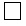 Удельное сцепление,С, кг/см2Модуль общей деформации, Е, кг/см2123456789Код  строкиГидрогеологические характеристики и степень агрессивностиГидрогеологические характеристики и степень агрессивностиГидрогеологические характеристики и степень агрессивностиГидрогеологические характеристики и степень агрессивностиКлассификация грунтов с точки зрения дноуглубительных работКлассификация грунтов с точки зрения дноуглубительных работКлассификация грунтов с точки зрения дноуглубительных работКлассификация грунтов с точки зрения дноуглубительных работКод  строкиМаксимальный уровень грунтовыхводРасчетный уровень собеспеченностью 50 %Степень агрессивнности к бетонуСтепень  агрессивности к металлуГранулометрический классГруппа грунта по трудности раз работкиКатегория грунта по трудности разгрузкиВеличина подводного откоса11011121314151617Код  строкиУчастки акваторииНаибольшая высота волны, мНаибольшая длина волны, мТеченияТеченияНаносы, см/годКод  строкиУчастки акваторииНаибольшая высота волны, мНаибольшая длина волны, мнаправления,румбскорость,м/секНаносы, см/год12345671Внешний рейд2На подходных каналах у входов:2.1канал 12.2канал 23Акватория порта в том числе зоны*:3.13.2Код  строкиНаименование показателяЗначение показателя по месяцам, смЗначение показателя по месяцам, смЗначение показателя по месяцам, смЗначение показателя по месяцам, смЗначение показателя по месяцам, смЗначение показателя по месяцам, смЗначение показателя по месяцам, смЗначение показателя по месяцам, смЗначение показателя по месяцам, смЗначение показателя по месяцам, смЗначение показателя по месяцам, смЗначение показателя по месяцам, смКод  строкиНаименование показателяIIIIIIIVVVIVIIVIIIIXXXIXII12345678910111213141Среднее состояние2Средний горизонт высоких вод3Средний горизонт низких вод4Абсолютная максимальность высоких вод5Абсолютная минимальность низких водКод строкиНаименование показателяЕдиница измеренияЗначение

показателя12341Время замерзаниядекада, месяц2Время вскрытиядекада, месяц3Продолжительность навигациисутки3.1в том числе с ледовой проводкойсутки4Отметка горизонта, от которого объявляются навигационные глубиным5Навигационные глубины:5.1внешний рейдм5.2внутренний рейдм5.3подходной канал 1м5.4подходной канал 2м5.5внутренний канал 1м5.6внутренний канал 2м5.7внутренний канал 3мКод строкиНаименование показателяЕдиница измеренияЗначение показателя12346Входы в порт6.1вход 1 – глубинам6.2- ширинам6.3вход 2 – глубинам6.4- ширинамКод строкиНаименование показателяЗначение показателя по месяцамЗначение показателя по месяцамЗначение показателя по месяцамЗначение показателя по месяцамЗначение показателя по месяцамЗначение показателя по месяцамЗначение показателя по месяцамЗначение показателя по месяцамЗначение показателя по месяцамЗначение показателя по месяцамЗначение показателя по месяцамЗначение показателя по месяцамКод строкиНаименование показателяIIIIIIIVVVIVIIVIIIIXXXIXII12678910111213141Средняятемпература, 0С2Абсолютная максимальная температура, 0С3Абсолютнаяминимальнаятемпература, 0С4Осадки, мм5Число дней:5.1с дождем5.2с туманом5.3с градом5.4со снегом5.5без осадковКод строкиРумбыРумбыСкорость ветра, м/секСкорость ветра, м/секСкорость ветра, м/секСкорость ветра, м/секСкорость ветра, м/секСкорость ветра, м/секСкорость ветра, м/секСкорость ветра, м/секСкорость ветра, м/секСкорость ветра, м/секСкорость ветра, м/секСкорость ветра, м/секКод строкиРумбыРумбыIIIIIIIVVVIVIIVIIIIXXXIXII122345678910111213141Ссредняя2максимальная3свсредняя4максимальная5всредняя6максимальная7ювсредняя8максимальная9юсредняя10максимальная11юзсредняяКод строкиРумбыРумбыСкорость ветра, м/секСкорость ветра, м/секСкорость ветра, м/секСкорость ветра, м/секСкорость ветра, м/секСкорость ветра, м/секСкорость ветра, м/секСкорость ветра, м/секСкорость ветра, м/секСкорость ветра, м/секСкорость ветра, м/секСкорость ветра, м/секКод строкиРумбыРумбыIIIIIIIVVVIVIIVIIIIXXXIXII1223456789101112131412максимальная13Зсредняя14максимальная15СЗсредняя16максимальнаяКод строкиНаименование сооруженияКоличество единицКоличество единицКоличество единицКоличество единицКоличество единицКоличество единицКод строкиНаименование сооруженияпо проектуфактически, из нихфактически, из нихфактически, из нихфактически, из нихфактически, из нихКод строкиНаименование сооруженияпо проектунаходятся в эксплуатациистроятсяремонтируютсяреконструируютсянаходятся на консервации123456781Основные и вспомогательные гидротехнические сооружения из них:1.1Причалы1.2Оградительныесооружения1.3Берегоукрепительные сооружения1.4Пристани1.5Набережные1.6Пирсы1.7Ледозащитные сооружения1.8Регуляционные сооружения1.9Струенаправляющие сооружения1.10Насосоудерживающие  сооружения1.11Служебно вспомогательные1.12Прочие2Производственные портовые сооружения из них:2.1Перегрузочныекомплексы2.2Склады2.3Причалы2.4Ремонтно-механические мастерские2.5Станции очистки балластных и льяльных вод2.6Гаражи2.7Железнодорожные грузовые фронты2.8Прочие3Обслуживающие портовые сооружение из них:3.1Котельные3.2Станции подготовки кислорода3.3Компрессорные станции3.4Прочие4Здания системы охраны из них:4.1Пропускные пункты4.2Помещения охраны5Здания непроизводственного назначения из них:5.1Жилые дома5.2Общежития5.3Объекты культурно-бытового назначения5.4ПрочиеКод строкиНаименование перегрузочного комплексаНомера причаловГод постройкиГруппа причала по специализацииГруппа причала по специализацииГлубина у причала, мДлина причала, мТип конструкцииКатегория по нагрузкеХарактеристика технич. состоянияКод строкиНаименование перегрузочного комплексаНомера причаловГод постройкиосновнаяпо взаимозамещениюГлубина у причала, мДлина причала, мТип конструкцииКатегория по нагрузкеХарактеристика технич. состояния1234567891011Код  строкиНаименованиеГод постройкиТип конструкцииРазмеры, мРазмеры, мРазмеры, мРазмеры, мГлубина заложения, мХарактеристика технического состоянияКод  строкиНаименованиеГод постройкиТип конструкциидлинавысота над уровнем моряширинаширинаГлубина заложения, мХарактеристика технического состоянияКод  строкиНаименованиеГод постройкиТип конструкциидлинавысота над уровнем моряпо верхупо берме или по основаниюГлубина заложения, мХарактеристика технического состояния12345678910Код  строкиМесто-расположение (по генплану)Год постройкиТип конструкцииПротяженность, мОтметки 1 м (отклонения горизонта воды)Отметки 1 м (отклонения горизонта воды)Характеристика технического состоянияКод  строкиМесто-расположение (по генплану)Год постройкиТип конструкцииПротяженность, мверхау подошвы

или нижней

бровкиХарактеристика технического состояния12345678Код строкиНомерсклада иего типГодпостройкиМатериалпостройкиСпециализацияскладаСпециализацияскладаПолезнаяплощадь, м2Полезнаяемкость, м3КраткаяхарактеристикатехническогосостоянияКод строкиНомерсклада иего типГодпостройкиМатериалпостройкипо родугрузапо видуперевозокПолезнаяплощадь, м2Полезнаяемкость, м3Краткаяхарактеристикатехническогосостояния123456789Код строкиНаименованиемастерскихПроизводственнаяплощадь, м2КоличествостаночногооборудованияЧисленностьЧисленностьКод строкиНаименованиемастерскихПроизводственнаяплощадь, м2Количествостаночногооборудованияпроизводственногоперсоналав том числерабочих1234561ЦРММ2РРММ3СРМ4РСМ5Мастерские по

ремонту

контейнеровКод строкиНомерпутиГод вводав эксплуатациюПринадлежностьпути (порту или ж/д)ПерегрузочныйкомплексНомерпричалаДлина пути, мДлина пути, мКод строкиНомерпутиГод вводав эксплуатациюПринадлежностьпути (порту или ж/д)ПерегрузочныйкомплексНомерпричалаполнаяполезная12345678Код строкиПропускная способностьПропускная способностьПропускная способностьПропускная способностьХарактеристикатехническогосостоянияКод строкиМаксимальное количествоодновременно обрабатываемыхвагоновМаксимальное количествоодновременно обрабатываемыхвагоновСуточная переработкавагонов/тыс. тоннСуточная переработкавагонов/тыс. тоннХарактеристикатехническогосостоянияКод строкипрямой вариантскладскойвариантпрямой вариантскладскойвариантХарактеристикатехническогосостояния1910111213Код  строкиНаименование очистных сооруженийКоличествоПроизводительностьХарактеристика технического состояния123451Установки для очистки отходящих газов береговые2Установки для очистки отходящих газов плавучие3Установки для очистки сточных вод береговые4Установки для очистки сточных вод плавучие5Станции для очистки загрязненных вод с судовв том числе5.1нефтесодержащих5.2фекальных6Установки для очистки акватории порта от загрязнения:6.1нефтью и нефтепродуктами6.2мусором7Установки для утилизации отходов:7.1газообразных7.2жидких7.3твердыхКод строкиНаименование зданияГод постройкиМатериал

постройкиПлощадь здания, м2Полезная площадь здания,м2ЧислоэтажейЭксплуатационно-техническая характеристикаЭксплуатационно-техническая характеристикаХарактеристика техническогосостоянияКод строкиНаименование зданияГод постройкиМатериал

постройкиПлощадь здания, м2Полезная площадь здания,м2ЧислоэтажейединицаизмеренияколичествоХарактеристика техническогосостояния12345678910Код строкиНаименование и тип (марка) машинМесто установки(номер причала)Кол-воединицМакс. грузоподъемность, тоннМакс. вылет стрелы, мМакс. давление на каток или ось, тсРод топлива123456781Портовые краны2Козловые и мостовые краны3Плавучие краны4Перегружатели зерновые плавучие5Перегружатели контейнерные причальные6Перегружатели контейнерные тыловые и козловые контейнерные краны7Контейнерные погрузчики8Спецустановки комплексов для навалочных грузов9Стреловые передвижные краны10Пневматические передвижные перегружатели11Автомобильные погрузчики12Специальные машины для трюмных, вагонных, автотранспортных и складских работ13Электрические погрузчики14Тягачи портовые с подъемным седельным устройством15Тягачи тракторные универсальные16Прочие перегрузочные машиныКод строкиТип весовКоличествоГрузоподъемность, тонн1234Код строкиТип и наименование плавучей емкостиГод постройкиРазмерения, мРазмерения, мРазмерения, мОтметка дна у внешнего бортаДлина наибольшего судна, принимаемого у плавучей емкостиРасчетная мощность по выдаче топливаКод строкиТип и наименование плавучей емкостиГод постройкидлинаширинаосадкаОтметка дна у внешнего бортаДлина наибольшего судна, принимаемого у плавучей емкостиРасчетная мощность по выдаче топлива123456789Код строкиЕмкость танков по видам топлива и масле, мЕмкость танков по видам топлива и масле, мЕмкость танков по видам топлива и масле, мЕмкость танков по видам топлива и масле, мЕмкость танков по видам топлива и масле, мЕмкость танков по видам топлива и масле, мИнтенсивность налива, м /часИнтенсивность налива, м /часИнтенсивность налива, м /часИнтенсивность налива, м /часИнтенсивность налива, м /часИнтенсивность налива, м /часКод строкисветлыемало вязкиевысоко вязкие легкиевысоко вязкие тяжелыемазутмасласветлыемало вязкиевысоко вязкие легкиевысоко вязкие тяжелыемазутмасла101112131415161718192021Код строкиНаименование показателейЕдиница измеренияКоличество12341Расчетная мощность по выдаче топливатонн/год2Общее количество резервуаров для топлива и их суммарная емкостьединиц/м3в том числе резервуары для:2.1светлого топлива (дизельного)единиц/м32.2маловязкого топливаединиц/м32.3высоковязкого топлива легкогоединиц/м32.4высоковязкого топлива тяжелогоединиц/м32.5Маселединиц/м33Склады хранения нефтепродуктов в таре, крытыеединиц/м24Склады хранения нефтепродуктов в таре, открытыеединиц/м25Фронты слива для светлого топливаж.д. цистерна6Интенсивность налива при бункеровке судов6.1светлыми нефтепродуктамим3/час6.2маловязким топливомм3/час6.3высоковязким топливомм3/час6.4Мазутомм3/час6.5Масламим3/часКод строкиВид флотаНаименование (марка)Единица измеренияФактическое наличие на конец года123451Грузовой флотЕдиниц, тонн г/п2Пассажирский флотЕдиниц, пас. мест3Служебно-вспомогательный флотЕдиницв том числе3.1БуксировщикиЕдиниц, тонн г/п3.2ВодолеиЕдиниц, тонн г/п3.3БуксирыЕдиниц, тонн г/п3.4пожарные судаЕдиниц, лафетных стволов3.5ЛедоколыЕдиниц, л.с.3.6разъездные катераЕдиниц3.7ПрочиеЕдиницКодстрокиВид средствНаименование(марка)ТехническаяхарактеристикаТехническаяхарактеристикаКоличество,единицКодстрокиВид средствНаименование(марка)единицаизмеренияколичество1234561Чрезвычайные ситуации вакватории порта:1.1Заградительные боны1.2Нефтесборщики1.3Противопожарные катера1.4Аварийные буксиры1.5Спасательные катера1.7Береговые сооружения дляприема аварийного сбросанефти, нефтепродуктов ипрочих жидких грузов ипромывочной воды1.8Очистные сооружения1.9Прочие средства2Чрезвычайные ситуации натерритории порта:2.1Установки пожаротушения2.2Пожарный водопровод2.3Пожарные машины2.4Специальная техника2.5Прочие средстваКод строкиВид материалаНаименование(марка)Краткая характеристикаЕдиница измеренияКоличество1234561Материалы для химического разрушения загрязнений2Материалы для биологического разрушения загрязнений3Пенообразователи4Прочие материалыКодстрокиВид материальных

ресурсовНаименование (марка)ТехническаяхарактеристикаТехническаяхарактеристикаКоличество,единицПринадлежностьКодстрокиВид материальных

ресурсовНаименование (марка)единица

измеренияколичествоКоличество,единицПринадлежность12345671Электростанциипередвижные2Компрессорныестанциипередвижного типа3Экскаваторыодноковшовые4Бульдозеры5Автомобили-самосвалы6Молотки отбойные7Домкратыгидравлические8Комплектыгазосварочногооборудования9Пиломатериалы10Палатки и юрты11Печиобогревательные12Теплая одежда13Автотранспортныесредства дляэвакуацииКодстрокиВид аварийно-спасательных службШтатнаячисленность,человекНаличие,количествои маркиавтотранспорта(катеров)Принадлежность123451Водолазная служба2Водноспасательная служба3Ведомственная противопожарная служба4Газоспасательная служба5Служба для ликвидации разливов нефти6Служба химической защиты7Служба радиационной защиты8Прочие подразделения8.1.Невоенизированные формирования гражданской обороны из числа работающих - спасательная командаКодстрокиПоказателиЕдиницаизмеренияКоличество12341Санитарно-медицинский персоналчеловек2Медицинские сумки с набором лекарствединиц3Средства дезинфекциитонн4Пакеты перевязочныеединиц5Санитарные носилкиединиц6Кареты скорой помощиединиц7Санитарные катераединиц8Медицинские пунктыединицкойко-мест9Ветеринарные пунктыединиц10Санитарно-эпидемиологические лаборатории на территории портаединицКодстрокиНаименование вида и группы грузовПроектныйобъем грузопереработки,тыс. тоннПлановый объем грузопереработки на отчетный год, тыс. тоннФактическийобъем грузопереработки за отчетный год,тыс. тоннПлановый объем грузопереработки на следующий год, тыс.тонн123456А. Грузы,связанные сморскимгрузооборотом1Импортные грузы1.11.22Экспортные грузы2.12.23Каботажные грузы3.13.2Б. Грузы, несвязанные сморскимгрузооборотомКодстрокиПоказатель1 Квартал1 КварталII КварталII КварталIII КварталIII КварталIV КварталIV КварталВсего за годВсего за годКодстрокиПоказательпланфактпланфактпланфактпланфактпланфакт1234567891011121Погрузка,тыс. тВ томчисле1.1экспорт1.2каботаж1.3местные2Выгрузка,тыс. тв томчисле2.1импорт2.2каботаж2.3местныеКод строкиНаименование перегрузочных комплексовКоличество

причалов, единицНомера причаловПропускная способность

(проектная мощность), тыс. тУстановленная мощность и ее использование, тыс. тУстановленная мощность и ее использование, тыс. тКод строкиНаименование перегрузочных комплексовКоличество

причалов, единицНомера причаловПропускная способность

(проектная мощность), тыс. тустановленная мощностьфактический грузооборот12345671Погрузочные комплексы (ПК) для обслуживаниясухогрузного флота:1.1Всего1.2в том числеспециализированные ПК2Из указанных в строке 1.1:2.1ПК для генеральных грузов:2.1.1Для генеральных грузов2.1.1.1в том числеспециализированные2.2ПК для лесных грузов2.2.1в том числеспециализированные2.3ПК для навалочных грузов2.3.1в том числеспециализированные2.4ПК для зерновых грузов2.5ПК паромные3Перегрузочные комплексы(ПК) для обслуживанияналивного флота:3.1Всегоиз них:3.1.1ПК для нефтегрузов3.1.2ПК для химгрузов3.1.3ПК для пищевых грузовКодстрокиНаименованиевидовперегрузочногооборудованияОбщийкалендарный период,маш. час.Плановыйремонт итехническоеобслуживаниеБюджет-рабочего

времени,маш/час.В т.ч. маш. часыВ т.ч. маш. часыВ т.ч. маш. часыВ т.ч. маш. часыКодстрокиНаименованиевидовперегрузочногооборудованияОбщийкалендарный период,маш. час.Плановыйремонт итехническоеобслуживаниеБюджет-рабочего

времени,маш/час.погрузочно-разгрузочные

работыпогрузочно-разгрузочные

работыподготов.хозработыпростоипри производствегрузовых работКодстрокиНаименованиевидовперегрузочногооборудованияОбщийкалендарный период,маш. час.Плановыйремонт итехническоеобслуживаниеБюджет-рабочего

времени,маш/час.по нормефакт.затраченоподготов.хозработыпростоипри производствегрузовых работ1234567891Портальные краны2Козловые и мостовые краны3Плавучие краны4Перегружателизерновые плавучие5Перегружателиконтейнерныепричальные6Перегружателиконтейнерныетыловые икозловыеконтейнерныекраны7Контейнерныепогрузчики8Спецустановкикомплексов длянавалочных грузов9Стреловыепередвижные краны10Пневматическиепередвижныеперегружатели11Автомобильныепогрузчики12Специальныемашины длятрюмных,вагонных,автотранспортных

и складских работ13Электрическиепогрузчики14Тягачи портовые с подъемнымседельнымустройством15Тягачи тракторныеуниверсальные16ПрочиеперегрузочныемашиныКод строкиСкладыПолезная площадь складов, тыс. тоннКоличество грузов, прошедшее через склад, тыс. тонн12341Крытые грузовые складыиз них:1.1для генеральных грузов1.2для контейнерных грузов1.3для навалочных грузов1.4для опасных (по противопожарным и санитарным требованиям) грузов1.5для скоропортящихся грузов2Открытые грузовые складыиз них:2.1для генеральных грузов2.2для контейнерных грузов2.3для навалочных грузов2.4прочие грузы2.5для опасных грузовКод строкиНаименование подразделенияФ.И.О. и должность руководителяТелефонЧисленность, человек12345Код строкиНаименование показателяЕдиница измеренияПлан на отчетный годФактическивыполнено в отчетном годуПлан на следующий год1234561Общий объем погрузочно-разгрузочных работтыс. тиз них:1.1генеральные грузытыс. т1.2навалочные грузытыс. т1.3лесные грузытыс. т1.4наливные грузытыс. т2Погружено грузов на судатыс. т3Выгружено грузов с судовтыс. т4Погружено вагонов всегоединицв том числе:4.1с импортными грузамиединиц5Выгружено вагонов всеготыс. тв том числе:5.1с экспортными грузамиединиц6Погружено вагонов на паромыединиц7Выгружено вагонов с паромовединицКод строкиОбъем дноуглубительных работПо плану 2006 г.Фактически 2006 г.12341На подходных каналах:1.1канал 11.2канал 22Акватория порта, всегов том числе по зонам:2.12.2Код строкиПоказательЕдиница измеренияПо проектуФактическиСнижение, %Проект на следующий год1234567Охрана атмосферного воздуха1Количество вредных веществ, отходящих от стационарных источников загрязнения в воздушный бассейн, всеготонн в годв том числе:1.1твердыхтонн в год1.2газообразныхтонн в год1.3жидкихтонн в год2Количество уловленных и обезвреженных вредных веществ, отходящих от стационарных источников загрязнения в воздушный бассейн, всегов том числе:2.1твердыхтонн в год2.2жидкихтонн в годОхрана и рациональное использование водных ресурсов3Объем водопотреблениятыс. м3 в год4Объем водоотведения, всеготыс. м3 в годв том числе:4.1объем нормативно- очищенных сточных водтыс. м3 в год5Объем оборотного и повторно последовательного водоснабжениятыс. м3 в год6Объем твердых и жидких веществ, извлеченных из сточных вод, всеготыс. тонн в годв том числе:6.1твердыхтыс. тонн в год6.2жидкихтыс. тонн в годКод строкиПоказателиСтоимость (балансовая), миллионы тенгеСтоимость (балансовая), миллионы тенгеКод строкиПоказателисреднегодоваяна конец года12341Стоимость основных фондов, всегов том числе:1.1производственного назначения, всегоиз них:1.1.1здания1.1.2гидротехнические сооружения1.1.3склады1.1.4перегрузочное оборудование1.1.5портофлот1.1.6прочиеКод строкиНаименование показателейЕдиница измеренияКоличество12341Фондоотдачатыс. тенге2Фондовооруженность на 1 работающеготыс. тенге3Удельные капитальные вложения на 1 тоннуприроста перевалкитыс. тенге4Удельные капитальные вложения на единицувведенной производственной мощноститыс. тенгеКод строкиНаименование показателяОбъем, тыс. тенгеОбъем, тыс. тенгеОбъем, тыс. тенгеКод строкиНаименование показателяПланФактическиПлан наследующий год123451Объем капитальных вложений, всегов том числе1.1.строительно-монтажные работы2Объем незавершенного строительства наконец года3Ввод в действие основных производственных фондов4Ввод в действие производственныхмощностей, всегов том числе:4.1гидротехнические сооружения4.2склады4.3перегрузочное оборудование4.4прочиеиз строки 4:в том числе прирост мощностей из счет:4.5технического перевооружения4.6реконструкции5Объем жилищно-гражданского строительства, всегов том числе:5.1строительно-монтажных работ6Сметная стоимость строительства«Расширение Актауского международногоморского торгового порта в северномнаправлении». Всегов том числе:Оградительные гидротехнические

сооружения порта (Мол. Волнолом) идноуглублениеСМР6.1сумма, освоенная с начала строительства(по состоянию на конец года),оградительные гидротехнические сооружения порта (Мол. Волнолом) идноуглубление.Код строкиНаименование показателяОбъем, тыс. тенгеОбъем, тыс. тенгеОбъем, тыс. тенгеКод строкиНаименование показателяПланФактическиПлан на следующий год123451Всего затрат на мероприятия поохране природы и рациональномуиспользованию природных ресурсовв том числе:1.1капитальные затраты1.2текущие (эксплуатационные) затраты2Из общей суммы затрат:2.1затраты на охрану воздушного бассейна, всегов том числе:2.1.1капитальные2.1.2текущие2.2затраты на охрану и рациональное использование водных ресурсов, всегов том числе:2.2.1капитальные2.2.2текущиеКод строкиНаименование показателяЕдиница измеренияПланФактическиПлан на следующий год1234561Сумма балансовой прибыли, всегомлн. тенгев том числе1.1от погрузочно-разгрузочных работмлн. тенге1.2от работы служебно- вспомогательного флотамлн. тенге2Рентабельность:2.1к производственным фондам%2.2к затратам на погрузочно-разгрузочные работы%3Себестоимость перегрузки 1 тонны грузатенге4Оборачиваемость оборотныхсредствденьКод строкиНаименование энергоустановок и параметры энергоснабженияЕд. измеренияПо проектуФактически123451Количество питающих фидеров в портуштук2Количество распределяющих устройствштук3Количество портовых подстанцийштук4Количество трансформаторов и их суммарная мощностьшт./кВА5Суммарная установленная мощность потребителей электроэнергиикВт6Установленная мощность компенсирующих устройствкВА7Протяженность кабельных линий в т.ч.7.1свыше 1000 Вкм7.2ниже 1000 Вкм8Годовое потребление тепловой энергии,

в т.ч.

на технические нужды

отопление и вентиляция

горячее водоснабжениеГкал

 

Гкал

Гкал

Гкал9Количество портовых котельных на жидком/твердом топливеединиц/ единиц10Количество установленных котлоагрегатовединиц11Суммарная производительность установленных котлоагрегатовГкалКод строкиНаименование транспортного средства и маркаГрузоподъемность, тТип кузоваКоличествоКоличествоКод строкиНаименование транспортного средства и маркаГрузоподъемность, тТип кузоваобщеев том числе на ходу123456Код строкиПоказателиЕд. измеренияПо проектуФактически123451Мощность водопроводаагодоваятыс. м3бмаксимально-часовая на конец годам3/часв том числе:1.1на хозяйственно-питьевые нуждыагодоваятыс. м3бмаксимально-часовая на конец годам3/час1.2на технологические нуждыагодоваятыс. м3бмаксимально-часовая на конец годам3/час2Артезианские скважины:2.1количествоединиц2.2отпуск воды за годтыс. м3в том числе2.2.1населениютыс. м32.2.2на коммунальные и бытовые нуждытыс. м32.2.3на технологические нуждытыс. м32.2.4 передано другим предприятиямтыс. м3Резервуары для хранения воды:3.1количествоединиц3.2суммарная емкостьтыс. м34Мощность очистных сооруженийтыс. м3/сутки5Пропущено сточных вод за годтыс. м3в том числе5.1через очистные сооружениятыс. м35.2через биологическую очисткутыс. м3Код строкиНаименование установкиТип установкиГод пуска

в эксплуатациюКоличество

установокСмонтированная емкостьЭксплуатируемая емкость12345671Телефонные станции2Директорские установки3Диспетчерские установки4Станции пожарной сигнализации5Станции охранной сигнализации6Электрочасовые установки7Радиотрансляционный узел8Промтелевидение диспетчерскоеКод строкиЕмкость кабелейКабельКабельКабельКабельКабельКабельКабельКабельКабельКод строкиЕмкость кабелейпроложенный в земляной траншее, кмпроложенный в земляной траншее, кмпроложенный в канализации, кмпроложенный в канализации, кмподвешенный на трассе, проложенный по стенкам зданий, кмподвешенный на трассе, проложенный по стенкам зданий, кмподводныйподводныйподводныйКод строкиЕмкость кабелейгод проклад кикмгод проклад кикмгод проклад кикмгод проклад кикммарка123456789101115x2210x2320x2430x2550x26100x27200x28300x2Код строкиМестонахождениеВодяное тушениеВодяное тушениеВодяное тушениеПенотушениеПенотушениеПенотушениеКод строкиМестонахождениепроизводительность, м3/часнапор, м. вод.

столбаводозаборные сети или резервуары, м3подача раствора, л/секнапор, м. вод. столбарезервуары запасного раствора, м312345678Наименование групп грузов, вносимых в таблицыПеречень грузов, объединяемых в группы12А. Импортные грузыА. Импортные грузыХлебные насыпныеПшеница, рожь, овес, ячмень, кукуруза, солод, соя, зерновые прочие, комбикорма насыпные, шрот насыпью, тапиока, жмых насыпью, хлебные прочиеХлебные в тареМука, пшеница, рис, горох, фасоль, бобы соевые, солод в таре, семена, крупа, комбикорма в таре, шрот в таре, тапиока в тареСахар-сырец насыпьюСахар-сырец насыпьюСахар в мешкахСахар в мешкахМясо, маслоМясо, птица битая, масла и жиры пищевыеПлодоовощи скоропортящиесяАпельсины, ананасы, бананы, виноград, яблоки, фрукты свежие прочие, картофель, лук, помидоры, овощи свежие прочие, пульпа, консервы, кроме рыбных, рыба всякая, рыбопродукцияМасла и жиры наливомМасла растительные, масла и жиры пищевые прочие, жир китовый, жир техническийПродтоварыКакао-бобы, кофе, чай, орехи, арахис, финики, плодоовощи нескоропортящиеся прочие, перец, табак и табачные изделияПромтоварыГалантерея, обувь, трикотажные изделия, шерсть, джут, хлопок-волокно, хлопок-сырец, волокно, мешки джутовые, пряжа сизаль, ткани, кожсырьеТрубы б/дТрубы большого диаметраТруба м/дТрубы малого диаметраМеталлыРельсы, слябы, жесть белая, шпунт, черные металлы, прокат черных металлов, штрибсы, цветные металлы не в делеОборудование негабаритноеОборудование негабаритное и тяжеловесноеОборудование прочееОборудование прочееЧугунЧугунРуда наваломРуды разные наваломПрочие генеральные в тареПрочие генеральные грузы в тареПрочие генеральные не в тареКаучук, бумага, картон и др.Контейнеры до 5 тКонтейнеры грузоподъемностью до 5 т (с грузом и порожние)Контейнеры крупнотоннажныеКонтейнеры грузоподъемностью более 5 т (с грузом и порожние)Прочие импортные насыпьюСера, бокситы, глинозем и др.Б. Экспортные и каботажные грузыБ. Экспортные и каботажные грузыМеталлыМеталлы разные, в т.ч. чугунОборудованиеОборудование разноеКолесная техникаАвтомобили и сельскохозяйственная подвижная колесная техникаСкоропортящиесяСкоропортящиеся грузы разныеГенгрузы в тареГенгрузы разные в тареПрочие генгрузыПрочие генеральные грузыЛесные грузыЛес пиленый и круглыйХлебные насыпьюРазные хлебные грузы насыпьюХимические наваломХимические грузы и удобрения наваломСтроительные наваломРазные строительные грузы насыпью и навалом (кроме цемента)Уголь, коксУгли, коксРуда, аппатитыРуды разные, аппатитыПрочие наваломПрочие груза навалом и россыпьюНаливные разныеНаливные разные (кроме нефтепродуктов)Нефтепродукты светлые наливомНефтепродукты светлые наливомНефть и нефтепродукты темные наливомНефть и нефтепродукты темные наливомНефтепродукты в тареНефтепродукты в тареМеталлоломМеталлоломЦемент в тареЦемент в тареЦемент наваломЦемент навалом и россыпьюКонтейнеры до 5 тКонтейнеры грузоподъемностью до 5 т (с грузом и порожние)Контейнеры крупнотоннажныеКонтейнеры грузоподъемностью более 5 т (с грузом и порожние)ХарактеристикаКодЭксплуатационное состояниеЭТребуется вывод из эксплуатации на капитальный ремонт в ближайшие 2-3 годаТВЭАварийное состояние, требуется немедленный вывод из эксплуатацииАВыведено из эксплуатацииВЭВыведено из эксплуатации и находится в ремонтеРНазначение причалаКодА. Сухогрузные причалыА. Сухогрузные причалыПрием универсальных судов с генеральными грузамиГПрием судов с лесными грузамиЛПрием судов с навалочными грузамиНПрием специализированных судов-контейнеровозовКПрием специализированных судов типа Ро-РеРПрием железнодорожных паромовППрием судов смешанного плаванияСМПрием судов-газовозов и метановозовНЛГПрием танкеров с нефтеналивными грузамиНЛНПрием специализированных судов-химовозовНЛХВ. Пассажирские причалыВ. Пассажирские причалыПрием водоизмещающих пассажирских, грузопассажирских судов и автомобильно-пассажирских паромовПВСПрием судов на подводных крыльяхППКПрием судов на воздушной подушкеПВПГ. Вспомогательные причалыГ. Вспомогательные причалыОтстой, карантинная обработка, фумигация и бункеровка транспортных судовВТОтстой и снабжение ледокольного флота, в том числе атомного ледокольного флотаВЛАМежрейсовый ремонт транспортных судовВРСтоянка судов аварийно-спасательного флотаВАСтоянка судов портового флота, сборщиков льяльных и фекальных вод, мусора и др.ВППлавбункеровщикВБСхема нагрузок от перегрузочных машин и транспортных средствСхема нагрузок от перегрузочных машин и транспортных средствСхема нагрузок от перегрузочных машин и транспортных средствНагрузки от складируемых грузов, тс/м2Нагрузки от складируемых грузов, тс/м2Нагрузки от складируемых грузов, тс/м2Нагрузки от складируемых грузов, тс/м2Кодприкордонные краны и перегружателиподвижной ж/д состав, тс/м путибезрельсовый транспортв прикордонной зонев прикордонной зонев переход

ной зоне Вв тыловой зоне ГКодприкордонные краны и перегружателиподвижной ж/д состав, тс/м путибезрельсовый транспортАБв переход

ной зоне Вв тыловой зоне ГКодК-3514Н-302,04,012,020,00-сК-3514Н-300,751,52,02,00-бКП--КВ-70 (К-35)2,04,06,010,00-кК-3514Н-302,04,012,020,00К-3514Н-302,04,06,010,0IК-2514Н-301,53,04,06,0II--Н-100,751,52,02,0III№ п/пНаименование документацииДолжностные лица, ведущие документациюМесто хранения документацииПримечание1Журналы технического осмотра за состоянием и режимом эксплуатации портовых сооруженийЛица, назначенные руководителем организации, эксплуатирующей сооруженияЭксплуатирующая организацияЗаполненные журналы должны храниться в техническом архиве2Акты и отчеты по периодическим осмотрам портовых сооруженийКомиссия по проведению периодических осмотров и инженерно-технические работники СПСиКССПСиКСМатериалы по проведению периодических осмотров сводятся в отчет СПСиКС3Акт об очередном обследовании портовых

сооруженийКомиссия по проведению очередного обследования и инженерно-технические работники СПСиКССПСиКС4Акт о внеочередном обследовании портовых сооруженийКомиссия по проведению внеочередного обследования и инженерно-технические работники СПСиКССПСиКС5Акты приемки-сдачи работ по капитальному ремонту портовых сооруженийКомиссия по приему сооружений из капитального ремонтаБухгалтерия6Паспорт морского портаНазначаются руководителем морского спортаСпецчасть порта7Паспорта портовых сооруженийИнженерно-технические работники СПСиКССПСиКС; организация, эксплуатирующая сооружение; проектная организация; специализированная организация, обслуживающая  сооружение